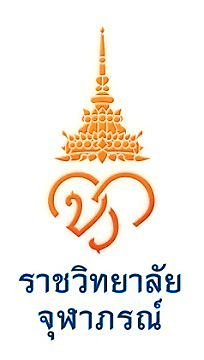 ผลการพิจารณาของผู้บังคับบัญชาระดับคณบดีหรือเทียบเท่า		ได้พิจารณาแล้วเห็นว่า นาย/นาง/นางสาว.................................................................................................... เป็นผู้มีคุณสมบัติในการเสนอขอกำหนดตำแหน่งทางวิชาการ (ผู้ช่วยศาสตราจารย์ปฏิบัติการ/รองศาสตราจารย์ปฏิบัติการ/ศาสตราจารย์ปฏิบัติการ) ตามหลักเกณฑ์ ดังนี้คุณสมบัติเฉพาะตำแหน่ง		 ภาระงานสอน		 ผลงานทางวิชาการ		 จริยธรรมและจรรยาบรรณทางวิชาการลงชื่อ...................................................(..............................................................................)ตำ.แหน่ง ...............................................................................วันที่................เดือน....................................พ.ศ....................